,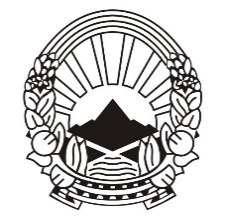 Република МакедонијаМИНИСТЕРСТВО ЗА ТРУД И СОЦИЈАЛНА ПОЛИТИКАПредлог на Закон за изменување и дополнување на Законот за Црвениот крст на Република МакедонијаСкопје, ________________________ 2018В О В Е Д :ОЦЕНА НА СОСТОЈБИТЕ ВО ОБЛАСТА ШТО ТРЕБА ДА СЕ УРЕДИ СО ЗАКОНОТ И ПРИЧИНИТЕ ЗА ДОНЕСУВАЊЕ НА ЗАКОНОТПотребата од измени и дополнувања на Законот за Црвен крст на Република Македонија (Сл.Весник на РМ бр.41/94, 7/97 и 21/98) произлегува од неможноста да се применуваат одредбите за финансирање а пред се членот 27, став 1 алинеја 4 од постојниот Закон кој се однесува на наплата на надоместокот од 1% од регистрација на моторни возила во корист на Црвениот крст на Република Македонија.Проблемот е настанат во последните години, кога при регистрацијата на возилата, надоместокот од 1 % се пресметува и наплатува на различна основа  од страна на правните субјекти кои вршат технички преглед поради што се доведува во прашање еднаквоста при плаќање на овој надоместок..Во предложениот закон се отстранети и изменети одредби од постојниот закон кои предвидуваат надоместоци  во корист на Црвениот крст на Република Македонија а со тоа и финансиско оптеретување на субјектите како и одредби во кои одредени прописи не постојат или се променети.ЦЕЛИ, НАЧЕЛА И ОСНОВНИ РЕШЕНИЈАПредлог законот за измени и дополнувања на Законот за Црвениот крст на Република Македонија се заснова на истите начела на кои се заснова Законот за Црвениот крст на Република Македонија.     ОЦЕНА НА ФИНАНСИСКИТЕ ПОСЛЕДИЦИ ОД ПРЕДЛОГОТ НА ЗАКОНОТ ВРЗ БУЏЕТОТ И ДРУГИТЕ ЈАВНИ ФИНАНСИСКИ СРЕДСТВА За спроведување на овој закон не се потребни дополнителни финансиски средства од Буџетот на Република Македонија.Приходи на Црвен КрстСо Предлогот на законот за изменување и дополнување на Законот за Црвениот крст на Република Македонија се допрецизираат одредбите кои се однесуваат на утврдувањето на висината на надоместоците, посебно на надоместоците кои се уплатуваат при технички преглед на возилата од причина што досегашните одредби не даваа правна сигурност при нивното утврдување и наплата од сопствениците на возилата.Потребата од измени и дополнувања на Законот за Црвен крст на Република Македонија (Сл.Весник на РМ бр.41/94, 7/97 и 21/98) произлегува од неможноста да се применуваат одредбите за финансирање а пред се членот 27, став 1 алинеја 4 од постојниот Закон кој се однесува на наплата на надоместокот од 1% од регистрација на моторни возила во корист на Црвениот крст на Република Македонија.Табела 1: Приходи на Црвен крст од регистрација на возилаПодатоците во Табела 1. се однесуваат на реализирани приходи по основ на надомест од регистрација на возила во Организацијата на Црвен крст на РМ. 	Во 2008 година со измена на Законот за зaдолжително осигурување во сообраќајот се измени и начинот на наплата на полисите за осигурување на моторни возила (полисата почна да се наплаќа во осигурителните компании, што до тогаш се правеше во станиците за технички преглед) со што основицата за пресметка на надоместокот од 1% значително се намали.	Во 2012 година се бележи зголемување на приходите на Црвениот крст што се смета дека е резултат на спроведување на финансиски контроли на станиците за технички преглед, кои утврдија нерегуларности во исплатите на надоместокот од 1% за Црвен крст. Динамиката на остварени приходи по години дава потврда за непостоење на правна сигурност во наплатата и оставрувањето на приходите во услови кога надоместокот од 1 % се пресметува и наплатува на различна основа  од страна на правните субјекти кои вршат технички преглед и нема увид од страна на Црвениот крст како корисник на средствата, во приливот на тие средства во овластените правни субјекти за вршење на технички преглед. Исто така нелогичен е трендот на опаѓањето на приливот на средствата во ситуацја кога имаме пораст на бројот на возила по години (Табела 2).Табела 2: Број на регистрирани стари и нови возилаПодатоци земени од Публикација на ДЗС - Транспорт и други услуги 2012,2013,2014,2015 и Станици за технички прегледПодатоците од Табела 2. се однесуваат на број на регистрирани возила по категории на возила согласно податоците од Државниот завод за статистика, билтени на Министерството за внатрешни работи и станиците за технички преглед. За 2010 и 2011 година не се обезбедени податоци, но од табела 2 јасен е трендот на зголемување на регистрирани возила во нашата земја. Од табелата се констатира пораст на бројот на регистрирани возила низ годините што би требало да биде предуслов и за зголемување на приходите по овој основ во Црвениот крст, што не било фактичка состојба.Во Табела 3, по години се прикажани остварените приходи, приходите што требало да се остварат според постојното законско решение и приходите што би се оствариле доколку постоел уреден систем на наплата на приходите што се предлага со новото законско решение.Табела 3: Симулација на приходи според постојно законско решение и предлог измениПодатоците во Табела 3 за приходи според постојно законско решение и приходи според предлог измените претставуваат симулациска пресметка според број на возила дадени во Табела  2 и Просечен надоместок по категорија според постојно законско решение и предлог измени. Врз основа на претходните податоци и анализи во Табела 4 се преставени остварени (реализирани) приходи, симулација на приходи според постојното законско решение и симулација на приходи со предлог измени, по години, при што разликата на остварени приходи според постојното законско решение и пресметан приход според предложените законски измени изнесува 18.926.670,00 денари (очекуваниот финансиски ефект кој би настанал како последица на предложеното изменување и дополнување на законот според последни податоци од 2015 година и симулација):Средствата прибрани врз основа на одредбите од Законот на Црвен крст на РМ, се користат за финансирање на активностите на Црвениот крст, кој е составен од  Црвениот крст на град Скопје и 33 општински организации на Црвен крст. Поради необезбедена правна сигурност за наплата на надоместоците според постојното законско решение, во изминатиот период во повеќе средини дојде до намалување на активностите на општинските организации и престанок со работа на една општинска организација, што негативно влијае врз населението поради неможноста за пружање на услуги и задоволување на потребите на целните групи  на ранливото население. Согласно актуелниот прилив на средства кои во одредени средини е на ниско ниво,  голем број на општински организации на Црвен крст имаат само едно вработено лице, со што не е можно квалитетно и навремено да се одговори на се поголемите хуманитарни предизвици во нашето општество. Со измените на Законот за Црвениот крст ќе се овозможи стабилно финансирање на системот на Црвен крст, ќе се овозможи спроведување на брз и навремен одговор кон ранливите категории на граѓани во РМ, како и градење на партнерства помеѓу Црвениот крст и институциите на системот. Исто така, имајки ги во предвид се позачестените природни катастрофи кои предизвикуваат големи последици по здравјето и животот на луѓето, неспорна е потребата за зајакнување на капацитети за посоодветно справување со истите. ПРОЦЕНА НА ФИНАНСИСКИТЕ СРЕДСТВА ПОТРЕБНИ ЗА СПРОВЕДУВАЊЕ НА ЗАКОНОТ, НАЧИН НА НИВНОТО ОБЕЗБЕДУВАЊЕ, ПОДАТОЦИ ЗА ТОА ДАЛИ СПРОВЕДУВАЊЕТО НА ЗАКОНОТ ПОВЛЕКУВА МАТЕРИЈАЛНИ ОБВРСКИ ЗА ОДДЕЛНИ СУБЈЕКТИ За спроведување на овој закон не се потребни дополнителни финансиски средства од Буџетот на Република Македонија. Предлог на Закон за изменување и дополнување на Законот за Црвениот крст на Република МакедонијаЧлен 1Во Законот за Црвениот крст на Република Македонија („Службен весник на Република Македонија“ бр. 41/94, 7/97 и 21/98), членот 26 се менува и гласи:„ Црвениот крст остварува финансиски средства од:-членарина од своето членство;-надоместоци утврдени со овој и друг закон;-подароци, завештанија и легати;-доброволни прилози;-закупнини;- Буџетот на Република Македонија, буџетот на општините, градот Скопје и општините во град Скопје;-донации и спонзорства;-дејности со кои се стекнува добивка употребена за целите и задачите утврдени со Статутот;-приходи од инвестиции, дивиденди, камати и заеми;-услужни дејности сврзани со функцијата на Црвениот крст и- парични средства и други приходи утврдени со закон.” Член 2Членот 27 се менува и гласи:„Во корист на Црвениот крст се плаќаат надоместоци, и тоа:- 3%  од цената на влезницата за културно-забавни манифестации, концерти и фестивали и саемски манифестации од локален, државен и меѓународен карактер, освен за концерти со хуманитарен карактер, театарски претстави, изложби на слики, скулптури и други претстави и приредби што ги организираат ученици во училиштата и студенти на факултетите; -   3%  од цената за секоја влезница за спортски натпревари, освен за аматерски спорт; и-  надоместок при  регистрација на возила.Основ за плаќање на надоместокот од став 1 алинеите 1 и 2 на овој член, е продажната цена на влезницата.Собраните средства од став 1 алинеите 1 и 2 на овој член, се уплатуваат најдоцна во рок од 30 дена од денот на одржување на настанот на сметката на Црвениот крст.Црвениот крст со посебен акт го утврдува начинот на распределба на собраните средства од став 1 на овој член.”Член 3По членот 27 се додава нов член 27-а, кој гласи:   „Член 27-аВисината на надоместокот од член 27 став 1 алинеја 3 од овој закон, што се наплаќа за Црвениот крст од домашни правни и физички лица при регистрација на возила изнесува, и тоа за:моторцикли, трицикли и четирицикли:-до 100 cm3 надоместок од 15,00 денари,-од 101 cm3-250 cm3 надоместок од 20,00 денари,-од 251 cm3-750 cm3 надоместок од 40,00 денари,-над 751 cm3 надоместок од 65,00 денари.патнички возила-до 33 kW надоместок од 70,00 денари,-од 33,1 kW-55 kW надоместок од 95,00 денари,-од 55,1 kW-84 kW надоместок од 110,00 денари,-од 84,1 kW-150 kW надоместок од 120,00 денари,-над 150 kW надоместок од 130,00 денари.товарни возила -носивост до 3,5 т надоместок од 215,00 денари,-носивост од 3,6 т–10т надоместок од 360,00 денари,-носивост над 10,1т надоместок од 470,00 денари.работни возила/трактори- надоместок од 80,00 денари.автобуси наменети за:-меѓуопштински сообраќај и меѓународен сообраќај, надоместок од 330,00 денари и,-градски и приградски сообраќај, надоместок од 240,00 денари.влечни возила- надоместок од 350,00 денари.специјални возила- надоместок од 80,00 денари иприклучни возила- надоместок од 190,00 денари.Обврзник за плаќање на надоместок од став 1 на овој член, е правното или физичкото лице на чие име се регистрира возилото.Надоместокот од став 1 на овој член, од правното или физичкото лице на чие име се регистрира возилото го наплатува овластеното правно лице за вршење технички преглед , при наплата на надоместокот за технички преглед, а доказот се приложува при регистрација на возилото.Правното лице овластено за вршење на технички преглед ги уплатува собраните средства од став 3 на овој член, најдоцна до 15-ти во тековниот месец за претходниот месец на сметката на Црвениот крст.Правното лице овластено за вршење на технички преглед од став 3 на овој член, доставува месечен извештај до Црвениот крст, кој содржи податоци за број на возила по категории на кои е извршен технички преглед, за надоместок по категории на возила, како и за вкупниот надоместок.”Член 4Членот 28 се менува и гласи:„Во текот на традиционалните акции и манифестации: „Недела на борба против ракот“, „Недела на Црвениот крст“, „Недела на борба против Сидата“, „Недела на борба против градните болести и туберкулозата“ и „Недела на борба против гладта“ се издаваат доплатни марки. Издавањето, дистрибуцијата, продажбата и пресметката на доплатни марки ја врши Акционерско друштво за поштенски сообраќај „Македонска пошта“ во државна сопственост – Скопје, согласно закон. 	За времетраење на акциите и манифестациите од став 1 на овој член, во полза на Црвениот крст се плаќа надоместок во висина од 30% од номиналната вредност на доплатната марка за писма до 20 грама на секоја поштенска пратка во внатрешниот и меѓународниот поштенски сообраќај, освен пратките за книги и списанија.Надоместокот од став 2 на овој член, го наплаќаат Акционерското друштво за поштенски сообраќај „Македонска пошта“ во државна сопственост – Скопје и други даватели на поштенски услуги, согласно закон.  Акционерското друштво за поштенски сообраќај „Македонска пошта“ во државна сопственост – Скопје и други даватели на поштенски услуги, собраните средства од надоместокот од став 2 на овој член ги уплатуваат во рок од 30 дена од денот на одржувањето на акцијата или манифестацијата на сметка на Црвениот крст.Црвениот крст со акт ги определува деновите кога се организираат акциите и манифестациите од став 1 на овој член.“Член 5Членот 30 се менува и гласи:„Надзор над извршување на обврските од членовите 27, 27-а, 28 и 29 од овој закон,  во однос на наплатата и уплатата на надоместоците го вршат надлежените органи  кои вршат надзор над работењeто на правните субјекти од членовите 27, 27-а, 28 и 29 од овој закон.“Член 6	Членот 34 се менува и гласи:„Глоба во износ од 3000 евра во денарска противвредност ќе се изрече на правното лице ако не ги наплати и не изврши уплата  на надоместоците во корист на Црвениот крст и не достави месечен извештај до Црвениот крст,  согласно членовите 27, 27-а и 28 од овој закон.Глоба во износ од 30% од одмерената глоба за правното лице ќе се изрече за прекршок за дејствијата од ставот 1 на овој член, и на одговорното лице во правното лице.Глоба во износ од 100 до 200 евра во денарска противвредност  ќе се изрече на службеното лице во правното лице за дејствија од ставот 1 на овој член.”Член 7 Членот 35 се менува и гласи:„Глоба во износ од 5000 евра во денарска противвредност ќе се изрече на правното лице кое неовластено го употребува името Црвен крст спротивно на член 9 од овој закон.	Глоба во износ од 30% од одмерената глоба за правното лице ќе се изрече за прекршок за дејствијата од ставот 1 на овој член, и на одговорното лице во правното лице.”					Член 8Членот 36 се менува и гласи:„Глоба во износ од 150 до 300 евра во денарска противвредност ќе се изрече за прекршок на физичко лице: ако во вонредна и воена состојба го носи или го употребува амблемот Црвениот крст како амблем на заштита, а го нема својството на лицето од членот 13 став 1 од овој закон; иако за време на службата кај себе ја нема легитимацијата од членот 15 од овој закон, или ако не ја носи лентата со амблемот на Црвениот крст на пропишаниот начин или ако го изгуби својството на лице врз основа на кое ја добил легитимацијата и лентата, а не ги врати на надлежниот орган (член 16).“Член 9По член  36 се додава нов член 36-а, кој гласи: „Член 36-аЗа прекршоците утврдени со овој закон, прекршочна постапка води и прекршочна санкција изрекува надлежен суд.“Член 10	Подзаконските акти предвидени со овој закон, Црвениот крст ќе ги донесе во рок од 90 дена од денот на влегувањето во сила на овој закон.					    Член 11Се овластува Законодавно-правната комисија на Собранието на Република Македонија да утврди пречистен текст на Законот за Црвениот крст на Република Македонија.Член 12Овој закон влегува во сила осмиот ден од денот на објавувањето во „Службен весник на Република Македонија“.I ОБРАЗЛОЖЕНИЕ НА ПРЕДЛОГОТ НА ЗАКОНОТ I. ОБЈАСНУВАЊЕ  НА СОДРЖИНАТА НА ОДРЕДБИТЕ НА ПРЕДЛОГ ЗАКОНОТСо член 1 се врши измена од технички карактер и се однесува на начини на прибирање на средства и финансирање на Црвениот крст.Со член 2 во член 27 од законот процентот утврден како„3 % на секоја изнајмена видеокасета и носачи на звук“ се брише.Со член 3 се додава  нов член 27-а, со која одредба се одредува износ на надоместок во корист на Црвениот крст по одредени категории на возила што се наплаќа за Црвениот крст од домашни правни и физички лица при регистрација на возилаВо член 4 во постојниот член 28 став 1 од законот се брише „Недела на солидарноста“, а со тоа се избегнува надоместокот во корист на Црвен крст за ова недела.Со 5 се утврдува начинот на вршење на надзорот над овој закон.  Со членовите 6. 7 . 8 и 9 се врши прецизирање на глобите за сторен прекршок.  II. МЕЃУСЕБНА ПОВРЗАНОСТ НА РЕШЕНИЈАТА СОДРЖАНИ ВО ПРЕДЛОЖЕНИТЕ ОДРЕДБИОдредбите од предложениот текст на Законот се меѓусебно поврзани со другите закони наведени во ова образложение.III. ПОСЛЕДИЦИ ШТО ЌЕ ПРОИЗЛЕЗАТ ОД ПРЕДЛОЖЕНИТЕ РЕШЕНИЈАСо предложените решенија се очекува да се изврши усогласување на законот за Црвениот крст на Република Македонија со останатите закони во оваа сфера .ОДРЕДБИ ОД ЗАКОНОТ ЗА ЦРВЕНИОТ КРСТ НА РЕПУБЛИКА МАКЕДОНИЈА ШТО СЕ МЕНУВААТЧлен 26Црвениот крст остварува финансиски средства од:– надоместоци;– подароци и завештанија од недвижен имот, парични средства и други приходи утврдени со овој и други закони;– програмски активности од областа на здравствената заштита што ќе сефинансираат од Фондот за здравствено осигурување;– програмски активности од областа на социјалнохуманитарната дејност што ќе се финансираат од средствата на Буџетот на Република Македонија, наменети за социјалнохуманитарни дејности;– услужни дејности сврзани со функцијата на Црвениот крст;– членарина од своето членство;– програмски активности за реализирани шишиња на крв по утврдена цена одФондот за здравствено осигурување;– игри на среќа во согласност со закон и Буџетот на Република Македонија, буџетите на единиците на локалната самоуправа и Буџетот на градот Скопје за Службата за барање и учество во подготовките и активностите за интервенции во случај на масовни елементарни непогоди и несреќи во земјата и странство.Со приходите со кои се здобил Црвениот крст, располага Црвениот крст.Член 27Во корист на Црвениот крст се плаќаат надоместоци и тоа:– 3% за влезницата за културнозабавни манифестации, (концерти и фестивали) од локален, државен и меѓународен карактер, клубови (диско, барови и казино), циркуски и акробатски претстави и саемски (државен и меѓународни) манифестации, за кои се наплатува влезница, освен за театарски претстави, изложби на слики, скулптури и други претстави и приредби, што ги организираат ученици и студенти во кругот на училиштата и факултетите;– 3% на секоја изнајмена видеокасета и носачи на звук;– 3% на секоја влезница за спортски натпревари и– 1% од регистрацијата на моторни возила.Основица за плаќање на надоместокот е цената на влезницата, односно цената на изнајмување на касети, односно носачи на звук.Средствата од став 1 на овој член се уплатуваат на жиро сметките на организациите на Црвениот крст на општините.Распределбата на средствата од ставот 1 на овој член, со одделни одлуки јаврши органот на Црвениот крст.Во однос на наплатата, уплатата, контролата и казните за надоместоците од овој член се применуваат одредбите од Законот за данокот на промет на производи и услуги.Член 28Во текот на традиционалните акции и манифестации: „Недела на борба противракот", „Недела на Црвениот крст", „Недела на солидарноста", „Недела на борба против сидата" и „Недела на борба против градните болести и туберкулозата", во полза на Црвениот крст се плаќа надоместок:– 5% на цената на секој продаден билет во внатрешниот и меѓународен железнички, автобуски, авионски и езерски сообраќај и–50% од номиналната вредност на поштенската марка за писма до 20 грама насекоја поштенска пратка во внатрешниот и меѓународниот поштенски сообраќај, освен пратките за книги, весници и списанија Во текот на акциите и манифестациите од став 1 на овој член се издаваат доплатни поштенски марки. Издавањето, дистрибуцијата, продажбата и пресметката на доплатните поштенски марки ја врши Јавното претпријатие за поштенски сообраќај „Македонски пошти”, а во согласност со посебен закон.Средствата од „Неделата на борба против ракот" се уплатуваат на жиросметката на Фондот на борба против ракот, средствата од „Неделата против сидата" се уплатуваат на жиросметката на Фондот на борба против сидата, а средствата од „Неделата на Црвениот крст", „Неделата на солидарноста" и „Неделата на борба против градните болести и туберкулозата" на жиросметката на Фондот за солидарност на Црвениот крст.Црвениот крст со акт ги утврдува деновите кога се организираат акциите иманифестациите од ставовите 1 и 2 на овој член.Член 30Надзор над спроведувањето на Законот во делот за извршувањето на задачите на Црвениот крст кои се финансираат според членовите 27, 28 и 29 на овој закон вршат надлежните органи на Република Македонија.Член 34Со парична казна од 4 до 20 плати од просечната плата во Републиката исплатена во последниот месец објавен од Републичкиот завод за статистика (во натамошниот текст: плати) за прекршок ќе се казни правното лице ако не уплатува средства во полза на Црвениот крст на Република Македонија (членови 27 и 28).За прекршокот од став 1 на овој член ќе се казни и одговорното лице во правното лице со парична казна од една десетина до една половина од платата.Член 35Со парична казна од 4 до 20 плати ќе се казни за прекршок здравствена организација, друга организација, односно установа или друго правно лице:1) ако го употребува името црвен крст, а за тоа нема право (членот 9) и2) ако го употребува амблемот црвен крст како амблем на означување, како амблем на припадност или како амблем на заштита во спротивност на одредбите од членовите 10, 11 и 13 на овој закон.За прекршокот од ставот 1 на овој член ќе се казни и одговорното лице на правното лице со парична казна од една десетина до една половина плата.Член 36Со парична казна од една десетина до една половина плата ќе се казни за прекршок поединецот:1) ако во вонредна и воена состојба го носи или го употребува амблемот црвен крст како амблем на заштита, а го нема својството на лицето од членот 13 став 1 на овој закон;2) ако за време на службата кај себе ја нема легитимацијата од членот 15 на овојзакон, или ако не ја носи лентата со амблемот црвен крст на пропишаниот начин или ако го изгуби својството на лице врз основа на кое ја добил легитимацијата и лентата, а не му ги врати на надлежниот орган (член 16).ГОДИНАОСТВАРЕНИ ПРИХОДИ200745.883.922200826.151.253200932.263.146201241.004.126201339.129.307201437.990.912201538.362.431Година1) моторцикли, трицикли и четирицикли2) патнички моторни возила3) товарни моторни возила4) работни возила/ трактори5) ав тобуси 6) влечни возила7) специјални/ работни возила8) приклучни возилаВКУПНО РЕГИСТРИРАНИ ВОЗИЛА20074.437248.77412.9815692.2843.5754.600277.22020088.626263.11213.3257562.2703.9404.850296.87920099.097282.19614.1601.1962.4544.2635.388318.75420128.473301.76126.5421.0592.7194.2195.442547350.76220138.093346.79830.1679.7403.0224.9348.298585411.63720148.634371.44932.1238.0303.1645.2488.424614437.686201510.050383.83333.2376.5363.2435.451н.п.8.762451.112годинаОчекуван приход1) моторцикли, трицикли и четирицикли2) патнички моторни возила3) товарни моторни возила4) работни возила/ трактори5) автобуси 6) влечни возила7) специјални возила8) приклучни возилаВкупно2007постојно законско решение204.10226.618.8184.517.38845.520714.8921.608.7500943.00034.652.470предлог измени155.29526.121.2704.517.38845.520685.2001.251.2500874.00033.649.9232008постојно законско решение396.79628.152.9844.637.10060.480710.5101.773.0000994.25036.725.120предлог измени301.91027.626.7604.637.10060.480681.0001.379.0000921.50035.607.7502009постојно законско решение418.46230.194.9724.927.68095.680768.1021.918.35001.104.54039.427.786предлог измени318.39529.630.5804.927.68095.680736.2001.492.05001.023.72038.224.3052012постојно законско решение389.75832.288.4279.236.61684.720851.0471.898.550402.708112.13545.263.961предлог измени296.55531.684.9059.236.61684.720815.7001.476.650408.150103.93044.107.2262013постојно законско решение372.27837.107.38610.498.116779.200945.8862.220.300614.052119.92552.657.143предлог измени283.25536.413.79010.498.116779.200906.6001.726.900622.350111.15051.341.3612014постојно законско решение397.16439.745.04311.178.804642.400990.3322.361.600623.376125.87056.064.589предлог измени302.19039.002.14511.178.804642.400949.2001.836.800631.800116.66054.659.9992015постојно законско решение462.30041.070.13111.566.476522.8801.015.0592.452.95001.796.21058.886.006предлог измени351.75040.302.46511.577.555522.880924.2551.907.85001.664.78057.251.535Табела 4: Приходи од регистрација на возилаТабела 4: Приходи од регистрација на возилаТабела 4: Приходи од регистрација на возилаТабела 4: Приходи од регистрација на возилаГодинаОстварени (реализирани) приходи симулација на приходи според постојното законско решениесимулација на приходи со предлог измени и 200745.883.92234.652.47033.649.923200826.151.25336.725.12035.607.750200932.263.14639.427.78638.224.305201241.004.12645.263.96144.107.226201339.129.30752.657.14351.341.361201437.990.91256.064.58954.659.999201538.362.43158.886.00657.289.101